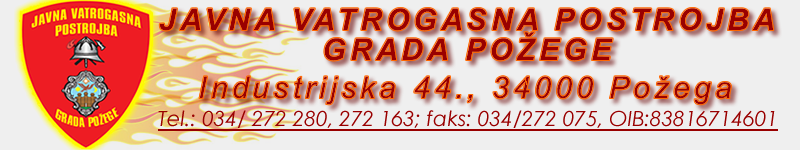 U Požegi, 01. rujna 2022.URBROJ: 560-09-22Na temelju članka 18. Statuta Javne vatrogasne postrojbe Grada Požege, URBROJ:466-08-21-1 od 18. kolovoza 2021. godine, Vatrogasno vijeće Javne vatrogasne postrojbe Grada Požege na 06. sjednici održanoj 01.rujna 2022. godine donosi,IZMJENE I DOPUNE CJENIKA ZA OBRAČUN TROŠKOVA VATROGASNIH INTERVENCIJAČlanak 1.Ovim cjenikom propisuje se način obračuna vatrogasnih intervencija, pri kojima nije bilo spašavanja iz neposredne životne opasnosti. Temeljem ovog cjenika, vatrogasna postrojba koja je obavila vatrogasnu intervenciju, podnosi zahtjev u roku 30 dana za nadoknadu troškova intervencije pravnoj osobi koja upravlja određenim subjektom na kojem je obavljena vatrogasna intervencija (Hrvatske ceste, Hrvatske autoceste ili koncesionar autoceste, vlasnik građevine, postrojenja).Članak 2.Prilikom obračuna troška vatrogasne intervencije uzima se u obzir se sve postupke vezane uz vatrogasnu intervenciju, osiguranje mjesta intervencije i sanaciju mjesta nezgode.Upotreba vatrogasnih vozila s opremomČlanak 3.Cijena korištenja vatrogasnih vozila određena je temeljem namjene i količine vatrogasne opreme koja se nalazi u njemu. Upotreba podrazumijeva vrijeme korištenja vatrogasnog vozila na intervenciji, računajući vrijeme od izlaska do povratka u vatrogasno spremište, a ne može biti obračunata manje od jednog sata. Sat korištenja vozila pokriva sve nastale troškove na vozilu i trošak upotrebe specijalne vatrogasne opreme koja je smještena u vozilu.Članak 4.Trošak upotrebe ostale opreme koja je korištena na intervenciji, a nije na popisu opreme vozila korištenih na intervenciji, obračunava se posebno, a ne može se obračunati manje od jednog sata. Sredstava za gašenje požara i sanaciju (pjenila, prah, apsorbenti i slično) zaračunavaju se prema količini koja je upotrijebljena na intervenciji, utrošeno se naplaćuje prema cjeniku dobavljača. Isto tako, sva oprema koja je oštećena ili uništena na intervenciji, naplaćuje se prema cjeniku proizvođača vatrogasne opreme.Usluge vatrogasne postrojbeČlanak 5.Trošak usluga vatrogasne postrojbe obračunava se na način, da se nadoknadi obavljeni stručni rad vatrogasca, a ne manje od jednog sata. Amortizacija i utrošak goriva obračunava se kroz ukupne prijeđene kilometre vatrogasnih vozilaČlanak 6.Zapovjednik ili voditelj vatrogasne intervencije vodi brigu da policija unese u zapisnik sudjelovanje vatrogasne postrojbe na osiguranju i sanaciji mjesta nezgode. Isto tako voditelj intervencije dužan je prikupiti sve podatke o sudionicima u nezgodi te broj polica osiguranja kako bi se izbjegli naknadni eventualni problemi kod naknade troškova intervencije.Članak 7.Za dijelove grada i prigradska naselja u kojima ne postoji vodovodna mreža , a do izgradnje iste, vrijede posebne odluke Upravnog vijeća JVP Požega o cijeni prijevoza vode. U određenim okolnostima pravo na korekciju cijene ima zapovjednik postrojbe.  Članak 8.Ovaj Cjenik stupa na snagu danom objave na mrežnoj stranici www.jvp-pozega.hr, te oglasnoj ploči Javne vatrogasne postrojbe Grada Požege.Predsjednik Vatrogasnog vijećaJVP-a Grada PožegeMile Raič, struč.spec.ing.admin.chris., v.r.Redni brojVrsta vozilaMjerna jedinicaCijena / knCijena / €1.Zapovjedno vozilo (ZV)sat200 kn26,54€2.Vatrogasno vozilo navalno-tehničko (NVT)sat500 kn66,36€3.Vatrogasna cisterna (AC)sat500 kn66,36€4.Automatska i poluautomatska auto-ljestva 30 m (ALJ)sat1000 kn132,72€5.Malo tehničko vozilo (MTV)sat300 kn39,81€6.Vozilo za prijevoz vatrogasaca i opreme (PVO)sat250 kn33,18€Redni. broj.Vrsta opremeMjerna jedinicaCijena / knCijena / €1.Prijenosni i prijevozni generator 2-40 Kwsat250 kn33,18€2.Motorna vatrogasna pumpa ( 8/8, 16/8 ) s opremomsat300 kn39,81€3.Elektro pumpa za ispumpavanje vodesat150 kn19,90€4.Oprema za sprečavanje istjecanja opasnih tvarisat500 kn66,36€5.Motorna pila za drvosat120 kn15,92€6.Motorna pila za metal i betonsat150 kn19,90€7.Mobilni reflektor za rasvjetu 500 – 1000 Wsat50 kn6,36€8.Vatrogasne ljestve – kukačesat30 kn3,98€9.Vatrogasne ljestve – rastegačesat40 kn5,30€10.Vatrogasne ljestve – izvlačnesat30 kn3,98€11.PrahKgCijena trgovcaCijena trgovca12.PjeniloLitraCijena trgovcaCijena trgovca13.CO2KgCijena trgovcaCijena trgovca14.ApsoorbentKgCijena trgovcaCijena trgovcaRedni brojVrsta uslugeMjerna jedinicaCijena / knCijena / €1.Naknada za obavljeni rad vatrogascasat100 kn13,27€2.Prijeđeni kilometri vatrogasnim vozilom do 3 tone nosivosti.Km10 kn1,32€3.Prijeđeni kilometri vatrogasnim vozilom preko 3 tone nosivosti.Km15 kn1,99€4.Prijevoz vode autocisternom na području grada PožegeKom100 kn13,27€5.Otvaranje vrata za pravne i fizičke osobeKom250 kn33,18€6.Punjenje boca s komprimiranim zrakomKom100 kn13,27€7.Protupožarni minimum, obuka pripadnika Civilne zaštite (pojedinačno)Osoba/sat100 kn13,27€8.Prijevoz vode autocisternom (punjenje bazena na području grada)Kom350 kn46,45€9.Skidanje gnijezda stršljena Kom350 kn46,45€